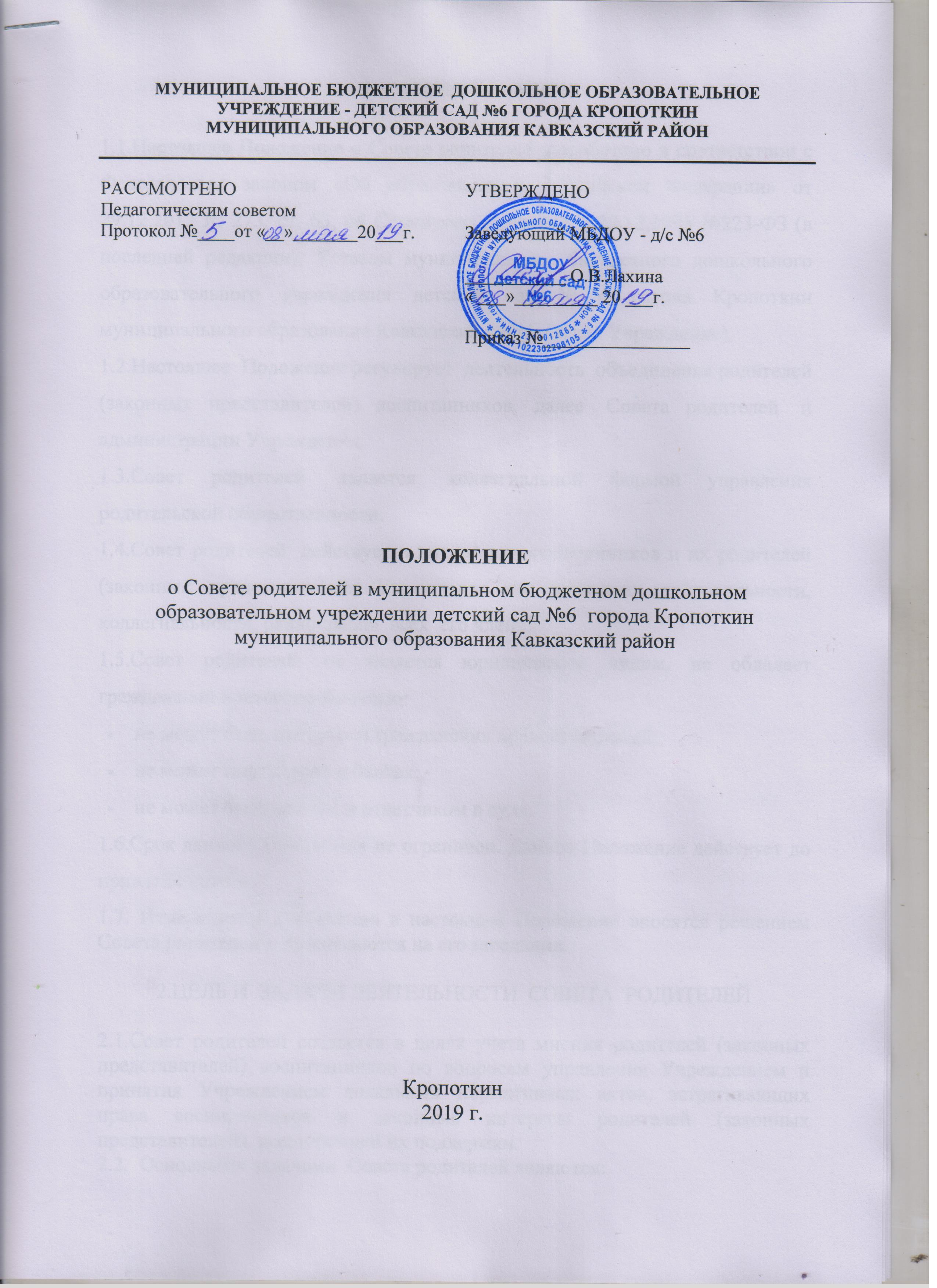 ОБЩИЕ ПОЛОЖЕНИЯ1.1.Настоящее Положение о Совете родителей разработано в соответствии с Федеральным законом «Об образовании в Российской Федерации» от 29.12.2012 № 273, ст. 63, 64 Семейного кодекса РФ 29.12.1995 №223-ФЗ (в последней редакции), Уставом муниципального бюджетного дошкольного образовательного учреждения детский сад № 6 города Кропоткин муниципального образования Кавказский район (далее Учреждение).1.2.Настоящее  Положение регулирует  деятельность  объединения родителей (законных представителей) воспитанников, далее  Совета родителей  и администрации Учреждения.1.3.Совет родителей  является  коллегиальной формой управления родительской общественности.1.4.Совет родителей  действует в интересах  воспитанников и их родителей (законных представителей) Учреждения на принципах добровольности, коллегиальности, равноправия  всех  его членов.1.5.Совет родителей  не является юридическим лицом, не обладает гражданской правоспособностью:не может быть субъектом гражданских правоотношений;не может иметь счета в банках;не может быть истцом и ответчиком в суде.1.6.Срок данного Положения не ограничен. Данное Положение действует до принятия нового.1.7. Изменения и дополнения в настоящее Положение вносятся решением Совета родителей и принимаются на его заседании.2.ЦЕЛЬ И  ЗАДАЧИ ДЕЯТЕЛЬНОСТИ  СОВЕТА  РОДИТЕЛЕЙ2.1.Совет родителей создается в целях учета мнения родителей (законных представителей) воспитанников по вопросам управления Учреждением и принятия Учреждением локальных нормативных актов, затрагивающих права воспитанников и законные интересы родителей (законных представителей), всесторонней их поддержки.2.2.  Основными задачами  Совета родителей являются:обсуждение локальных актов, затрагивающих права воспитанников и интересы родительской общественности;защита прав и интересов  участников образовательных отношений;обсуждение вопросов функционирования Учреждения;рассмотрение направлений развития Учреждения;обсуждение организации дополнительных платных образовательных услуг;КОМПЕТЕНЦИЯ СОВЕТА РОДИТЕЛЕЙК компетенции Совета родителей относится:внесение предложений по организации работы педагогического, медицинского и обслуживающего персонала Учреждения;разработка и принятие локальных актов в пределах компетенции, определенной действующим законодательством;заслушивание заведующего по состоянию и перспективам работы  Учреждения;пропаганда опыта семейного воспитания;обращение в общественные и административные органы за помощью в решении проблем Учреждения;присутствие на педагогических, производственных совещаниях и конференциях по дошкольному образованию;внесение предложений по привлечению добровольных пожертвований на функционирование, развитие и подготовку Учреждения к учебному году;защита всеми законными способами и средствами законных прав и интересов  всех участников образовательного процесса;осуществление иной деятельности в пределах своей компетенции, определённой действующим законодательством.СОСТАВ СОВЕТА РОДИТЕЛЕЙ4.1. В состав Совета родителей избираются представители от каждой группы (не менее одного представителя).4.2.Из состава  Совета родителей избирается председатель и секретарь.4.3.Председатель:организует деятельность  Совета родителей;информирует его членов  о предстоящем заседании не менее чем за 7 дней до его проведения;организует подготовку и проведение заседаний;оповещает  повестку дня родительской общественности и членам Совета родителей;контролирует выполнение решений заседаний;взаимодействует с заведующим Учреждением.4.4. Совет родителей  работает по плану, составляющему часть годового плана работы Учреждения.4.5. Заседания созываются не реже одного  раза в квартал.4.6. Решение Совета родителей принимаются открытым голосованием при наличии более 50% его членов, и являются рекомендательными для родителей (законных представителей) воспитанников Учреждения.4.7.Непосредственным выполнением решений занимаются ответственные лица, указанные в протоколе заседаний. Результаты выполнения решений докладываются Совету родителей на следующем заседании.ДЕЯТЕЛЬНОСТЬ СОВЕТА РОДИТЕЛЕЙ5.1.Совет родителей осуществляет содействие Учреждению по вопросам:организации родительских собраний;установления связей педагогов с семьями воспитанников;организации охраны жизни и здоровья воспитанников;участия в организации мероприятий с воспитанниками (экскурсии, праздники выставки и др.).5.2. Совет родителей  планирует свою работу и принимает план на одном из своих заседаний.5.3.Заседания Совета родителей созываются не реже одного раза в квартал.5.4.Решения  Совета родителей согласовываются с заведующим Учреждением.ПРАВА СОВЕТА РОДИТЕЛЕЙ6.1.Совет родителей имеет право:вносить предложения по организации работы педагогического, медицинского и обслуживающего персонала;заслушивать доклады заведующего о состоянии и перспективах работы Учреждения по вопросам, интересующим родителей (законных представителей);осуществлять помощь педагогическим работникам по вопросам  воспитания в семье, пропагандировать положительный опыт семейного воспитания;обращаться в общественные и административные организации за помощью в решении проблем Учреждения;присутствовать на педагогических, производственных совещаниях, на районных и городских конференциях по дошкольному образованию с правом совещательного голоса;привлекать добровольные пожертвования родителей (законных представителей) для решения поставленных задач и заслушивать отчеты по их использованию;безвозмездно передавать Учреждению имущество, материалы, финансовые средства через расчетно-кассовые учреждения (банки, сберкассы) на лицевой счет Учреждения;6.2.Совет родителей организует при необходимости защиту всеми законными способами и средствами прав и интересов  участников образовательного процесса.7.ОТЧЕТНОСТЬ И ДЕЛОПРОИЗВОДСТВО7.1. Совет родителей несет ответственность за:- реализацию деятельности Учреждения, направленную на сотрудничество с родителями (законными представителями) в рамках своей компетенции;-  принятие решений в соответствии с действующим законодательством РФ.7.1.Заседания Совета родителей протоколируются. Протоколы ведутся с начала учебного  года.7.2.Планы и протоколы заседаний  Совета родителей хранятся в Учреждении.7.3.Протоколы заседаний  подписывает председатель и секретарь. Книга протоколов прошнуровывается, нумеруется и скрепляется печатью Учреждения. Допускается ведение протоколов в электронном варианте.